深入学习贯彻习近平总书记在庆祝中国共产党成立100周年大会上的重要讲话精神主题团日简报（第1期）2021年 XX月XX日所属学院：XXXX学院团支部名称：XX级XXX专业XXX班团支部（格式范例）抗疫同心·青春同行（标题自拟）在新冠肺炎疫情防控的阻击战中,“最美逆行者”用他们的行动温暖人心,在这场战役中没有一个人是孤独的。疫情就是命令，防控就是责任，身为团员的我们，要按照党中央、国务院的统一部署，认真遵守各项防控规定；要带头学习并宣传科学防疫知识，不信谣，不传谣。经济管理学院2019级物流管理1班团支部响应校团委号召，开展“抗疫同心·青春同行”网络主题团日活动，团支部成员们在各个社交平台上积极参与，他们用笔尖书写情怀，用声音传递爱与能量。除此之外，成员们还通过QQ语音分享交流防疫、生活、学习等方面的小技巧，讨论热烈，收获颇丰。图片（可以是体现全班在线讨论的截图或是其它更能体现班级活动的图片）图释守望相助，共克时艰	爱和希望比病毒蔓延的更快，身为团员的我们要传递更多的爱，为武汉加油，为湖北加油。隔离病毒，但不隔离爱，2019级物流管理1团支部的成员们，在朋友圈、微博、空间等社交媒体平台发布与防疫、祝福武汉的相关内容。用简单而又充满爱意的文字温暖人们的内心，愿疫情早点结束，希望春天和好消息能如约而至。图片（发布朋友圈，微博等平台的截图等）图释知己知彼，百战不殆在疫情防控期间，2019级物流1班团支部的成员们，一起学习有关疫情防控的相关政策和知识，更全面的了解新型冠状病毒，以及如何能更好的预防。要做到勤洗手，多通风，尽量少出门，出门记得戴口罩，回家要及时做消毒处理。在疫情期间心理状态要保持好，不能被一些虚假的疫情信息所干扰；不能让情绪也沾染上“病毒”，有问题要及时和父母、辅导员沟通，利用好学校提供的心理咨询平台。图片（学习的图片，最好能展示对疫情讲解的PPT等或是其它的）图释                                   （撰稿：   摄影：）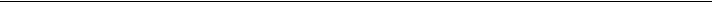 报：xx班级xx专业x班团支部 送：食品学院团委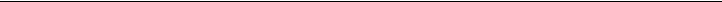 